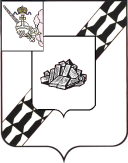 АДМИНИСТРАЦИЯ УСТЮЖЕНСКОГО МУНИЦИПАЛЬНОГО РАЙОНАПОСТАНОВЛЕНИЕот 22.06.2017 № 434         г. УстюжнаОб утверждении административ-ного регламента по предоставле-нию муниципальной услуги  «Предоставление жилых помещений муниципального жилищного фонда коммерческого использования»Руководствуясь Федеральным законом от 27.07.2010 № 210-ФЗ «Об организации предоставления государственных и муниципальных услуг» (с последующими изменениями), Порядком разработки и утверждения административных регламентов предоставления муниципальных услуг, утвержденным постановлением администрации района от 29.12.2016 № 901, на основании статьи 36 Устава Устюженского муниципального районаадминистрация района ПОСТАНОВЛЯЕТ:	1. Утвердить административный регламент по предоставлению муниципальной услуги «Предоставление жилых помещений муниципального жилищного фонда коммерческого использования» (прилагается).	2. Опубликовать настоящее постановление в информационном бюллетене «Информационный вестник Устюженского муниципального района» и разместить на официальном сайте Устюженского муниципального района.Глава администрации Устюженского муниципального района	     Е.А. Капралов                                       Утвержден	               постановлением администрации                                                                                Устюженского муниципального района                                                                                                от 22.06.2017 № 434Административный регламентпо предоставлению муниципальной услуги  «Предоставление жилых помещений муниципального жилищного фонда коммерческого использования» (далее – Регламент)1. Общие положения1.1. Регламент по предоставлению муниципальной услуги «Предоставление жилых помещений муниципального жилищного фонда коммерческого использования» (далее – муниципальная услуга) устанавливает порядок и стандарт предоставления муниципальной услуги.1.2. Заявителями при предоставлении муниципальной услуги являются физические, в том числе индивидуальные предприниматели, и юридические лица               (за исключением государственных органов и их территориальных органов, органов государственных внебюджетных фондов и их территориальных органов, органов местного самоуправления), либо уполномоченные ими лица (далее также – заявители).Получателями муниципальной услуги являются физические лица - граждане Российской Федерации, постоянно проживающие на территории сельских поселений Устюженского муниципального района, иностранные граждане и лица без гражданства в случаях, предусмотренных международным договором Российской Федерации, а также юридические лица для обеспечения проживания физических лиц, находящихся с ними в трудовых отношениях.Жилые помещения муниципального жилищного фонда коммерческого использования предоставляются по договорам найма гражданам-работникам:федеральных и региональных органов государственной власти, органов местного самоуправления;суда, прокуратуры, иных правоохранительных органов;государственных и муниципальных учреждений и предприятий;организаций, учредителем либо акционером которых является федеральный, региональный орган государственной власти или орган местного самоуправления.Жилые помещения муниципального жилищного фонда коммерческого использования предоставляются по договорам аренды юридическим лицам для проживания граждан. 1.3. Порядок информирования о предоставлении муниципальной услуги:Место нахождения Уполномоченного органа: администрация Устюженского муниципального района в лице комитета по управлению имуществом администрации Устюженского муниципального района (далее – Уполномоченный орган)Почтовый адрес Уполномоченного органа: ул. Карла Маркса, д. 5, г. Устюжна, Вологодская область, Россия, 162840.Телефон/факс: 8(81737) 2-21-57.Адрес электронной почты: 37Ustyuzhenskij@gov35.ru.Телефон для информирования по вопросам, связанным с предоставлением муниципальной услуги 8(81737) 2-21-57.Адрес официального сайта Уполномоченного органа в информационно-телекоммуникационной сети «Интернет» (далее – сайт в сети Интернет): www.ustyzna.ru.Адрес Единого портала государственных и муниципальных услуг (функций): www.gosuslugi.ru.Адрес Портала государственных и муниципальных услуг (функций) Вологодской области: http://gosuslugi35.ru.Место нахождения многофункционального центра предоставления государственных и муниципальных услуг, с которым заключены соглашения о взаимодействии – МКУ «МФЦ «Устюженского района» (далее - МФЦ):Почтовый адрес МФЦ: Торговая пл., д. 9, г. Устюжна, Вологодская область, Россия, 162840.Телефон/факс МФЦ: 8(81737) 2-10-55.Адрес электронной почты МФЦ: ustmfc@mail.ru.График работы Уполномоченного органа, график приема документов, график личного приема руководителя Уполномоченного органа:1.4.	Способы и порядок получения информации о правилах предоставления
муниципальной услуги:Информацию о правилах предоставления муниципальной услуги заявитель может получить следующими способами: лично;посредством телефонной связи; посредством электронной связи; посредством почтовой связи;на информационных стендах в помещениях Уполномоченного органа, МФЦ; в сети Интернет:- на сайте в сети Интернет Уполномоченного органа, МФЦ;	- на Едином портале государственных и муниципальных услуг (функций); 	- на Портале государственных и муниципальных услуг (функций) Вологодской области. 1.5.	Информация о правилах предоставления муниципальной услуги, а также настоящий Регламент и муниципальный правовой акт об его утверждении размещаются:- на информационных стендах Уполномоченного органа, МФЦ; - в средствах массовой информации; - на сайте в сети Интернет Уполномоченного органа, МФЦ;- на Едином портале государственных и муниципальных услуг (функций); - на Портале государственных и муниципальных услуг (функций) Вологодской области.1.6.	Информирование по вопросам предоставления муниципальной услуги осуществляется специалистами Уполномоченного органа, ответственными за информирование.Специалисты Уполномоченного органа, ответственные за информирование, определяются муниципальным правовым актом Уполномоченного органа, который размещается на сайте в сети Интернет и на информационном стенде Уполномоченного органа.	 1.7.	Информирование о правилах предоставления муниципальной услуги осуществляется по следующим вопросам: место нахождения Уполномоченного органа, МФЦ;должностные лица и муниципальные служащие Уполномоченного органа, уполномоченные предоставлять муниципальную услугу, и номера контактных телефонов;график работы Уполномоченного органа, МФЦ;адрес сайта в сети Интернет;адрес электронной почты Уполномоченного органа, МФЦ;нормативные правовые акты по вопросам предоставления муниципальной услуги, в том числе, настоящий Регламент (наименование, номер, дата принятия нормативного правового акта);ход предоставления муниципальной услуги;административные процедуры предоставления муниципальной услуги;срок предоставления муниципальной услуги;формы контроля за предоставлением муниципальной услуги;	 основания для отказа в предоставлении муниципальной услуги;досудебный и судебный порядок обжалования действий (бездействия) должностных лиц и муниципальных служащих Уполномоченного органа, ответственных за предоставление муниципальной услуги, а также решений, принятых в ходе предоставления муниципальной услуги; иная информация о деятельности Уполномоченного органа в соответствии с Федеральным законом от 09.02.2009 № 8-ФЗ «Об обеспечении доступа к информации о деятельности государственных органов и органов местного самоуправления».1.8. Информирование (консультирование) осуществляется специалистами Уполномоченного органа (МФЦ), ответственными за информирование, при обращении заявителей за информацией лично, по телефону, посредством почты или электронной почты.Информирование проводится на русском языке в форме индивидуального и публичного информирования.  1.8.1.	Индивидуальное устное информирование осуществляется специалистами, ответственными за информирование, при обращении заявителей за информацией лично или по телефону. Специалист, ответственный за информирование, принимает все необходимые меры для предоставления полного и оперативного ответа на поставленные вопросы, в том числе с привлечением других сотрудников. Если для подготовки ответа требуется продолжительное время, специалист, ответственный за информирование, может предложить заявителям обратиться за необходимой информацией в письменном виде либо предложить возможность повторного консультирования по телефону через определенный промежуток времени, а также возможность ответного звонка специалиста, ответственного за информирование, заявителю для разъяснения.При ответе на телефонные звонки специалист, ответственный за информирование, должен назвать фамилию, имя, отчество, занимаемую должность и наименование Уполномоченного органа. Устное информирование должно проводиться с учетом требований официально-делового стиля речи. Во время разговора необходимо произносить слова четко, избегать «параллельных разговоров» с окружающими людьми и не прерывать разговор по причине поступления звонка на другой аппарат. В конце информирования специалист, ответственный за информирование, должен кратко подвести итоги и перечислить меры, которые необходимо принять (кто именно, когда и что должен сделать). 1.8.2.	Индивидуальное письменное информирование осуществляется в виде
письменного ответа на обращение заинтересованного лица, ответа в электронной форме электронной почтой в зависимости от способа обращения заявителя за информацией.	 Ответ на заявление предоставляется в простой, четкой форме, с указанием фамилии, имени, отчества, номера телефона исполнителя и подписывается руководителем Уполномоченного органа. 1.8.3.	Публичное устное информирование осуществляется посредством привлечения средств массовой информации – радио, телевидения. Выступления должностных лиц, ответственных за информирование, по радио и телевидению согласовываются с руководителем Уполномоченного органа. 1.8.4.	Публичное письменное информирование осуществляется путем публикации информационных материалов о правилах предоставления муниципальной услуги, а также настоящего Регламента и муниципального правового акта об его утверждении: в средствах массовой информации; на сайте в сети Интернет;на Портале государственных и муниципальных услуг (функций) Вологодской
области;	на информационных стендах Уполномоченного органа, МФЦ.	Тексты информационных материалов печатаются удобным для чтения шрифтом (размер шрифта не менее № 14), без исправлений, наиболее важные положения выделяются другим шрифтом (не менее № 18). В случае оформления информационных материалов в виде брошюр требования к размеру шрифта могут быть снижены (не менее № 10).	  2. Стандарт предоставления муниципальной услуги2.1.	Наименование муниципальной услуги:предоставление жилых помещений муниципального жилищного фонда коммерческого использования.2.2. Наименование органа местного самоуправления, предоставляющего муниципальную услугу2.2.1. Муниципальная услуга предоставляется:администрацией Устюженского муниципального района в лице комитета по управлению имуществом администрации Устюженского муниципального района;МФЦ по месту жительства заявителя - в части приема документов на предоставление муниципальной услуги.2.2.2. Должностные лица, ответственные за предоставление муниципальной услуги, определяются решением Уполномоченного органа, которое размещается на сайте в сети Интернет Уполномоченного органа, на информационном стенде в Уполномоченном органе.2.2.3. Не допускается требовать от заявителя осуществления действий, в том числе согласований, необходимых для получения муниципальной услуги и связанных с обращением в иные органы и организации, не предусмотренных настоящим Регламентом.2.3. Описание результата предоставления муниципальной услугиРезультатом предоставления муниципальной услуги является:- заключение с заявителем – физическим лицом договора найма жилого помещения муниципального жилищного фонда коммерческого использования;- заключение договора аренды жилого помещения с заявителем – юридическим лицом;- мотивированный отказ в предоставлении муниципальной услуги.2.4. Срок предоставления муниципальной услугиСрок предоставления муниципальной услуги составляет не более 30 дней со дня регистрации заявления с пакетом документов в Уполномоченном органе (МФЦ).В случае представления заявления через МФЦ срок принятия решения исчисляется со дня регистрации заявления МФЦ.2.5. Перечень нормативных правовых актов, регулирующих отношения, возникающие в связи с предоставлением муниципальной услуги.Предоставление муниципальной услуги осуществляется в соответствии с:Конституцией Российской Федерации;Жилищным кодексом Российской Федерации от 29.12.2004 № 188-ФЗ;Федеральным законом от 06.10.2003 № 131-ФЗ «Об общих принципах организации местного самоуправления в Российской Федерации»;Федеральным законом от 27.07.2006 № 152-ФЗ «О персональных данных»;Федеральным законом от 09.02.2009 № 8-ФЗ «Об обеспечении доступа к информации о деятельности государственных органов и органов местного самоуправления»;Федеральным законом от 27.07.2010 № 210-ФЗ «Об организации предоставления государственных и муниципальных услуг»;приказом Министерства экономического развития Российской Федерации от 30.08.2011 № 424 «Об утверждении Порядка ведения органами местного самоуправления реестров муниципального имущества»;постановлением администрации Устюженского муниципального района от 09.07.2015 № 558 «Об установлении особенностей подачи и рассмотрения жалоб на решения и действия (бездействие) администрации района, её должностных лиц и муниципальных служащих при предоставлении муниципальных услуг»;настоящим Регламентом.2.6. Исчерпывающий перечень документов, необходимых, в соответствии с нормативными правовыми актами, для предоставления муниципальной услуги2.6.1. Для предоставления муниципальной услуги заявители - физические лица представляют:2.6.1.1. ходатайство работодателя о предоставлении жилого фонда коммерческого использования по договору найма;2.6.1.2. справку с места работы, выданную не менее чем за десять календарных дней до предоставления документов;2.6.1.3. заявление по форме согласно приложению 1 к настоящему Регламенту;2.6.1.4. копии документов, удостоверяющие личность заявителя и лиц, указанных в качестве его семьи, достигших совершеннолетия;2.6.1.5. документы, подтверждающие состав семьи, к которым относятся: - выписка из регистрационной карточки; - выписка из поквартирной карточки (или  выписка из домовой книги);- свидетельства о рождении детей;- свидетельство о заключении (расторжении) брака;- свидетельство об установлении отцовства;- решения об усыновлении (удочерении);- судебные решения о признании членом семьи;- иные документы, выданные уполномоченными органами (в целях подтверждения факта наличия семейных отношений);2.6.1.6. справку с места жительства о составе семьи заявителя и членов его семьи (в случае регистрации заявителя и членов его семьи по месту жительства (пребывания) на территории Устюженского района);2.6.1.7. копии документов, подтверждающих право владения и пользования гражданином и членами его семьи жилыми помещениями (при наличии жилого помещения на территории Устюженского района);2.6.1.8. выписки из Единого государственного реестра недвижимости о правах заявителя и членов его семьи на имеющиеся у них объекты недвижимого имущества на территории Устюженского района (в том числе на ранее существовавшие имена в период с 10.07.1998);2.6.1.9. справки из ГП ВО «Череповецтехинвентаризация» на заявителя и всех членов его семьи, а также иных граждан, проживающих с заявителем, о зарегистрированных до 10.07.1998 правах на жилые помещения на территории Устюженского района (при изменении фамилии, имени, отчества в указанный период справки предоставляются на бывшие и настоящие фамилии, имена, отчества);2.6.1.10. письменное согласие заявителя на обработку его персональных данных в соответствии с Федеральным законом от 27 июля 2006 года N 152-ФЗ                               «О персональных данных» (с последующими изменениями);2.6.1.11. в случае если для предоставления муниципальной услуги необходима обработка персональных данных лица, не являющегося заявителем, и если в соответствии с федеральным законом обработка таких персональных данных может осуществляться с согласия указанного лица, при обращении за получением муниципальной услуги заявитель дополнительно предоставляет документы, подтверждающие получение согласия указанного лица или его законного представителя на обработку персональных данных указанного лица. Документы, подтверждающие получение согласия, могут быть представлены, в том числе, в форме электронного документа. Действие настоящего пункта не распространяется на лиц, признанных безвестно отсутствующими, и на разыскиваемых лиц, место нахождения которых не установлено уполномоченным федеральным органом исполнительной власти.2.6.2. Для предоставления муниципальной услуги заявители - юридические лица представляют:2.6.2.1. письмо-предложение о предоставлении юридическому лицу жилого помещения муниципального жилищного фонда коммерческого использования для проживания работника (работников), не обеспеченного (не обеспеченных) жилым помещением в соответствующем населенном пункте по месту работы, с обоснованием необходимости такого предоставления;2.6.2.2. заявление по форме согласно приложению 2 к настоящему Регламенту;2.6.2.3. копии учредительных документов юридического лица, заверенные подписью руководителя или главного бухгалтера и печатью юридического лица:- копия устава юридического лица;- копия свидетельства о государственной регистрации юридического лица;- копия свидетельства о постановке на налоговый учет (ИНН);- копия документа, подтверждающего полномочия представителя действовать от имени юридического лица; - «карточка» юридического лица, содержащая полные банковские реквизиты, необходимые для заключения договора;2.6.2.4. выписку из ЕГРП, полученную не позднее, чем за 30 календарных дней, предшествующих обращению за муниципальной услугой.2.6.3. От имени граждан − заявителей и членов их семей при предоставлении муниципальных услуг могут выступать представители, действующие в силу полномочий, основанных на доверенности, либо иные лица, имеющие право в соответствии с законодательством Российской Федерации либо в силу наделения их заявителями в порядке, установленном законодательством Российской Федерации, полномочиями, выступать от имени представляемых при предоставлении муниципальной услуги (далее – представители заявителей). В случае если жилое помещение муниципального жилищного фонда коммерческого использования планируется передать на основании договора, требующего государственной регистрации или нотариальной формы, представитель юридического лица представляет нотариально удостоверенную доверенность.2.6.4. Документы, копии документов или сведения, содержащиеся в документах, указанных в подпунктах 2.6.1.6-2.6.1.9 Регламента, запрашиваются Уполномоченным органом в рамках межведомственного информационного взаимодействия или по желанию заявителей могут быть предоставлены ими самостоятельно.2.6.5. Копии документов, указанных в подпунктах 2.6.1.4  и 2.6.1.7 Регламента, предоставляются с предъявлением оригиналов. Копии документов после проверки их соответствия оригиналу заверяются специалистом, а оригиналы возвращаются заявителю. В отсутствии оригиналов – предоставляются нотариально удостоверенные копии.2.6.6. Заявление оформляется на русском языке, заверяется подписью заявителя.Заявление о предоставлении муниципальной услуги и прилагаемые документы представляются заявителем в уполномоченный орган (МФЦ) на бумажном носителе.Тексты документов, представляемых для оказания муниципальной услуги, должны быть написаны разборчиво, без исправлений.Заявитель вправе направить заявление и прилагаемые документы в электронной форме с использованием федеральной государственной информационной системы «Единый портал государственных и муниципальных услуг (функций)» либо государственной информационной системы «Портал государственных и муниципальных услуг (функций) Вологодской области».При обращении в электронной форме за получением муниципальной услуги заявление и каждый прилагаемый к нему документ подписываются допустимым видом электронной подписи.2.7. Исчерпывающий перечень документов, необходимых в соответствии с нормативными правовыми актами для предоставления муниципальной услуги и услуг, которые являются необходимыми и обязательными для предоставления муниципальной услуги, которые находятся в распоряжении государственных органов, органов местного самоуправления и иных организаций и которые заявитель вправе представить2.7.1. Документов, необходимых в соответствии с нормативными правовыми актами для предоставления муниципальной услуги и услуг, которые являются необходимыми и обязательными для предоставления муниципальной услуги, которые находятся в распоряжении государственных органов, органов местного самоуправления и иных организаций к предоставлению не предусмотрено.2.7.2. Запрещено требовать от заявителя:представления документов и информации или осуществления действий, представление или осуществление которых не предусмотрено нормативными правовыми актами, регулирующими отношения, возникающие в связи с предоставлением муниципальной услуги;представления документов и информации, которые находятся в распоряжении органов, предоставляющих государственную услугу, иных государственных органов, органов местного самоуправления и организаций, в соответствии с нормативными правовыми актами Российской Федерации, нормативными правовыми актами субъектов Российской Федерации и муниципальными правовыми актами.2.8. Исчерпывающий перечень оснований для отказа в приеме документов, необходимых для предоставления муниципальной услуги2.8.1. Основания для отказа в приеме документов, необходимых для предоставления муниципальной услуги, отсутствуют.2.9. Исчерпывающий перечень оснований для приостановления или отказа в предоставлении муниципальной услуги2.9.1. Основания для приостановления предоставления муниципальной услуги законодательством не предусмотрены.2.9.2. Основания для отказа в предоставлении жилого помещения муниципального жилищного фонда коммерческого использования:не представлены документы, указанные в пункте 2.6.1 настоящего Регламента для заявителей - физических лиц, и пункте 2.6.2  для заявителей - юридических лиц;отсутствие свободных жилых помещений муниципального жилищного фонда коммерческого использования;изменение постоянного места жительства заявителя.предоставление документов лицом, не наделенным соответствующими полномочиями (в случае, если данный факт не установлен в момент приема документов);недостоверность сведений, содержащихся в предоставленных документах;присутствие серьезных повреждений, наличие которых не позволяет однозначно истолковать содержание документа;письменное обращение заявителя о возврате документов без предоставления жилого помещения муниципального жилищного фонда коммерческого использования;поступление официальных сведений из соответствующих организаций в порядке межведомственного информационного обмена, являющихся основанием для отказа в предоставлении муниципальной услуги.2.10. Перечень услуг, которые являются необходимыми и обязательными для предоставления муниципальной услуги, в том числе сведения о документе (документах), выдаваемом (выдаваемых) организациями, участвующими в предоставлении муниципальной услуги2.10.1. Услуги, которые является необходимыми и обязательными для предоставления муниципальной услуги, отсутствуют.2.11. Порядок, размер и основания взимания государственной пошлины или иной платы, взимаемой за предоставление муниципальной услуги2.11.1. Предоставление муниципальной услуги осуществляется для заявителей на безвозмездной основе.2.12. Максимальный срок ожидания в очереди при подаче запроса о предоставлении муниципальной услуги и при получении результата предоставленной муниципальной услуги2.12.1. Время ожидания в очереди при подаче заявления о предоставлении муниципальной услуги и при получении результата предоставления муниципальной услуги не должно превышать 15 минут.2.13. Срок и порядок  регистрации запроса заявителя о предоставлении муниципальной услуги, в том числе в электронной форме2.13.1. Регистрация заявления о предоставлении муниципальной услуги осуществляется в день его поступления в журнале регистрации заявлений (далее также - Журнал регистрации).При поступлении заявления в электронном виде в нерабочее время оно регистрируется специалистом, ответственным за прием и регистрацию заявления, в Журнале регистрации в ближайший рабочий день, следующий за днем поступления указанного заявления.2.14. Требования к помещениям, в которых предоставляется муниципальная услуга, к месту ожидания и приема заявителей, размещению и оформлению визуальной, текстовой и мультимедийной информации о порядке предоставления муниципальной услуги, в том числе к обеспечению доступности для лиц с ограниченными возможностями здоровья указанных объектов2.14.1. Центральный вход в здание Уполномоченного органа, в котором предоставляется муниципальная услуга, оборудуется вывеской, содержащей информацию о наименовании и режиме работы Уполномоченного органа.2.14.2. Помещения, предназначенные для предоставления муниципальной услуги, соответствуют санитарным правилам и нормам.В помещениях на видном месте помещаются схемы размещения средств пожаротушения и путей эвакуации в экстренных случаях.Помещения для приема граждан оборудуются противопожарной системой и средствами пожаротушения, системой оповещения о возникновении чрезвычайной ситуации, системой охраны.2.14.3. Места информирования, предназначенные для ознакомления заявителя с информационными материалами, оборудуются информационным стендом, содержащим визуальную, текстовую и мультимедийную информацию о правилах предоставления муниципальной услуги. На информационных стендах размещается следующая информация: режим работы Уполномоченного органа, включая график приема заявителей; условия и порядок получения информации от Уполномоченного органа; номера кабинетов Уполномоченного органа, где проводятся прием и информирование заявителей, фамилии, имена, отчества и должности специалистов, осуществляющих прием и информирование заявителей о порядке предоставления муниципальной услуги; номера телефонов, почтовый и электронный адреса Уполномоченного органа; реквизиты нормативных правовых актов, которые регламентируют порядок предоставления муниципальной услуги, настоящий Регламент; перечень документов, необходимых для получения муниципальной услуги; форма заявления; перечень оснований для отказа в предоставлении муниципальной услуги. Уполномоченный орган размещает в занимаемых им помещениях иную информацию, необходимую для оперативного информирования о порядке предоставления муниципальной услуги.Настоящий Регламент, муниципальный правовой акт об его утверждении, нормативные правовые акты, регулирующие предоставление муниципальной услуги, перечень документов, необходимых для получения муниципальной услуги, форма заявления доступны для ознакомления на бумажных носителях, а также в электронном виде (сеть Интернет).2.14.4. Места ожидания и приема заявителей соответствуют комфортным условиям, оборудованы столами, стульями для возможности оформления документов, заполнения запросов, обеспечиваются канцелярскими принадлежностями.Прием заявителей осуществляется в специально выделенных для этих целей помещениях - местах предоставления муниципальной услуги.Кабинеты ответственных должностных лиц оборудуются информационными табличками (вывесками) с указанием номера кабинета и наименования Уполномоченного органа.Таблички на дверях или стенах устанавливаются таким образом, чтобы при открытой двери таблички были видны и читаемы.2.14.5. Вход в здание оборудуется в соответствии с требованиями, обеспечивающими беспрепятственный доступ лиц с ограниченными возможностями здоровья (пандусы, поручни, другие специальные приспособления).На автомобильных стоянках у зданий, в которых исполняется муниципальная услуга, предусматриваются места для парковки автомобилей инвалидов.Обеспечивается соответствие помещений, в которых предоставляется муниципальная услуга, иным требованиям доступности для инвалидов в соответствии с законодательством Российской Федерации о социальной защите инвалидов. 2.15. Показатели доступности и качества муниципальной услуги2.15.1. Показателями доступности муниципальной услуги являются:информирование заявителей о предоставлении муниципальной услуги;оборудование территорий, прилегающих к месторасположению уполномоченного органа, его структурных подразделений, местами парковки автотранспортных средств, в том числе для лиц с ограниченными возможностями;оборудование помещений уполномоченного органа местами хранения верхней одежды заявителей, местами общего пользования;соблюдение графика работы уполномоченного органа;оборудование мест ожидания и мест приема заявителей в уполномоченном органе стульями, столами, обеспечение канцелярскими принадлежностями для предоставления возможности оформления документов;время, затраченное на получение конечного результата муниципальной услуги.2.15.2. Показателями качества муниципальной услуги являются:соблюдение сроков и последовательности выполнения всех административных процедур, предусмотренных Регламентом;количество обоснованных жалоб заявителей о несоблюдении порядка выполнения административных процедур, сроков регистрации запроса и предоставления муниципальной услуги, об отказе в исправлении допущенных опечаток и ошибок в выданных в результате предоставления муниципальной услуги документах, либо о нарушении срока таких исправлений, а также в случае затребования должностными лицами уполномоченного органа документов, платы, не предусмотренных настоящим Регламентом.2.16. Перечень классов средств электронной подписи, которые допускаются к использованию при обращении за получением муниципальной услуги, оказываемой с применением усиленной квалифицированной электронной подписи.2.16.1. С учетом Требований к средствам электронной подписи, утвержденных приказом Федеральной службы безопасности Российской Федерации от 27 декабря 2011 года № 796, при обращении за получением муниципальной услуги, оказываемой с применением усиленной квалифицированной электронной подписи, допускаются к использованию следующие классы средств электронной подписи: КС2, КС3, КВ1, КВ2 и КА1.3. Состав, последовательность и сроки выполнения административных процедур (действий), требования к порядку их выполнения, в том числе особенности выполнения административных процедур (действий) в электронной форме, а также особенности выполнения административных процедур в многофункциональных центрах3.1. Предоставление муниципальной услуги включает в себя следующие административные процедуры:прием и регистрация заявления и документов;рассмотрение заявления и принятие решения;выдача (направление) подготовленных документов заявителю;оформление и подписание договора найма или аренды жилого помещения муниципального жилищного фонда коммерческого использования.3.2. Блок-схема предоставления муниципальной услуги приведена в приложении 3 к Регламенту.3.3. Прием и регистрация заявления и документов3.3.1. Юридическим фактом, являющимся основанием для начала исполнения данной административной процедуры, является поступление заявления и прилагаемых к нему документов в Уполномоченный орган в соответствии с пунктами 2.6.1 – 2.6.2 Регламента, а также документов, подтверждающих полномочия представителя заявителя.3.3.2. Специалист, ответственный за прием и регистрацию заявления:в день поступления заявления и прилагаемых документов осуществляет регистрацию заявления;выдает расписку в получении представленных документов с указанием их перечня и даты их получения органом, осуществляющим принятие на учет, а также с указанием перечня документов, которые будут получены по межведомственным запросам. В случае представления документов через МФЦ расписка выдается указанным МФЦ;в течение 3 дней со дня поступления заявления в электронном виде проводит проверку электронной подписи, которой подписаны заявление и прилагаемые документы проводит проверку усиленной квалифицированной электронной подписи, которой подписаны заявление и прилагаемые документы. Проверка осуществляется с использованием имеющихся средств электронной подписи или средств информационной системы головного удостоверяющего центра, которая входит в состав инфраструктуры, обеспечивающей информационно-технологическое взаимодействие действующих и создаваемых информационных систем, используемых для предоставления муниципальной услуги. Проверка электронной подписи также осуществляется с использованием средств информационной системы аккредитованного удостоверяющего центра.3.3.3. После регистрации заявление и прилагаемые к нему документы направляется для рассмотрения специалисту Уполномоченного органа, ответственному за предоставление муниципальной услуги (далее – специалист, ответственный за предоставление муниципальной услуги).3.3.4. Результатом административной процедуры является передача заявления и документов специалисту Уполномоченного органа, ответственному за предоставление муниципальной услуги.3.4. Рассмотрение заявления и принятие решения3.4.1. Юридическим фактом, являющимся основанием для начала исполнения административной процедуры, является поступление зарегистрированного заявления и документов специалисту, ответственному за предоставление муниципальной услуги.3.4.2. В течение 10 дней со дня регистрации заявления специалист, ответственный за предоставление муниципальной услуги:осуществляет рассмотрение документов;направляет межведомственные запросы о предоставлении документов, предусмотренных подпунктами 2.6.1.6.-2.6.1.9. Регламента, если последние не были предоставлены заявителем по собственной инициативе;в случае предоставления указанных документов заявителем по собственной инициативе межведомственные запросы могут направляться в целях проверки предоставленных заявителем сведений и документов;в случае наличия оснований для отказа в предоставлении муниципальной услуги, указанных в пункте 2.9.2 Регламента, готовит проект решения об отказе в предоставлении жилого помещения муниципального жилищного фонда коммерческого использования;в случае отсутствия оснований для отказа в предоставлении муниципальной услуги, указанных в пункте 2.9.2 Регламента, готовит проект решения о предоставлении жилого помещения муниципального жилищного фонда коммерческого использования.3.4.3. Ответственный специалист готовит проект решения в виде постановления администрации района о предоставлении жилого помещения муниципального жилищного фонда коммерческого использования в течение 5 рабочих дней и передает его для подписания главе администрации Устюженского муниципального района.3.4.4. Результатом выполнения административной процедуры является подписанное постановление:об отказе в предоставлении жилых помещений муниципального жилищного фонда коммерческого использования;о предоставлении жилых помещений муниципального жилищного фонда коммерческого использования.3.5. Выдача (направление) подготовленных документов заявителю3.5.1. Юридическим фактом, являющимся основанием для начала исполнения административной процедуры, является подписанное постановление по результатам рассмотрения заявления.3.5.2. Специалист, ответственный за предоставление муниципальной услуги, не позднее чем через три рабочих дня со дня принятия решения выдает или направляет заявителю уведомление о принятом решении. В случае предоставления заявителем заявления через МФЦ указанное уведомление направляется в многофункциональный центр, если иной способ получения не указан заявителем.3.5.3. Результатом выполнения административной процедуры является выдача (направление) заявителю уведомления о принятом решении.3.6. Оформление и подписание договора найма или аренды жилого помещения муниципального жилищного фонда коммерческого использования3.6.1. Основанием для начала исполнения административной процедуры является решение о предоставлении жилого помещения муниципального жилищного фонда коммерческого использования.3.6.2. Оформление договора производится специалистом Уполномоченного органа. 3.6.3. Специалист, ответственный за оформление договора, в течение 5 рабочих дней оформляет соответствующий договор в двух идентичных вариантах и передает его для подписания и вручения заявителю.3.6.4. Договор найма жилого помещения муниципального жилищного фонда коммерческого использования подписывается заявителем или его уполномоченным (законным) представителем лично в присутствии специалиста и выдается на руки.Договор аренды подписывается лицом, уполномоченным на его подписание от имени юридического лица в силу закона, учредительных документов или доверенности и скрепляется печатью юридического лица.3.6.5. При  получении договора заявитель (представитель заявителя) ставит свою подпись в Книге, которая подтверждает факт получения заявителем соответствующего договора.3.6.6 Результатом административной процедуры является подписание договора найма или аренды жилого помещения муниципального жилищного фонда коммерческого использования с заявителем.3.6.7 Срок выполнения административной процедуры по заключению договора найма – семь дней.4. Формы контроля за исполнением административного регламента4.1.	Контроль за соблюдением и исполнением должностными лицами
Уполномоченного органа, положений настоящего Регламента и иных нормативных
правовых актов, устанавливающих требования к предоставлению муниципальной услуги должностными лицам и муниципальными служащими Уполномоченного органа, а также за принятием ими решений включает в себя общий, текущий контроль.4.2.	Текущий контроль осуществляют должностные лица, определенные постановлением администрации Устюженского муниципального района.4.3. Общий контроль над полнотой и качеством предоставления муниципальной услуги осуществляет руководитель Уполномоченного органа.4.4. Текущий контроль осуществляется путем проведения плановых и внеплановых проверок полноты и качества исполнения положений настоящего Регламента, иных нормативных правовых актов Российской Федерации и Вологодской области, устанавливающих требования к предоставлению муниципальной услуги.Периодичность проверок: плановые – 1 раз в год, внеплановые – по  конкретному обращению заявителя.	При проведении проверки рассматриваются все вопросы, связанные с предоставлением муниципальной услуги (комплексные проверки) или отдельные вопросы (тематические проверки). Вид проверки и срок ее проведения устанавливаются муниципальным правовым актом администрации Устюженского муниципального района о проведении проверки с учетом периодичности комплексных проверок не менее 1 раза в год и тематических проверок - 2 раза в год.По результатам текущего контроля составляется справка о результатах текущего контроля и выявленных нарушениях, которая представляется руководителю Уполномоченного органа в течение 10 рабочих дней после завершения проверки.4.5. Должностные лица, ответственные за предоставление муниципальной услуги, несут персональную ответственность за соблюдение порядка предоставления муниципальной услуги. 4.6. По результатам проведенных проверок в случае выявления нарушений законодательства и настоящего Регламента осуществляется привлечение виновных должностных лиц Уполномоченного органа к ответственности в соответствии с действующим законодательством Российской Федерации.	4.7. Ответственность за неисполнение, ненадлежащее исполнение возложенных обязанностей по предоставлению муниципальной услуги, предусмотренная в соответствии с Трудовым кодексом Российской Федерации, Кодексом Российской Федерации об административных правонарушениях, возлагается на лиц, замещающих должности в Уполномоченном органе и работников МФЦ, ответственных за предоставление муниципальной услуги.5.  Досудебный (внесудебный) порядок обжалования решений и действий (бездействия) органа, предоставляющего муниципальную услугу, его должностных лиц, либо муниципальных служащих5.1. Заявитель имеет право на досудебное (внесудебное) обжалование, оспаривание решений, действий (бездействия), принятых (осуществленных) при предоставлении муниципальной услуги.Обжалование заявителями решений, действий (бездействия), принятых (осуществленных) в ходе предоставления муниципальной услуги в досудебном (внесудебном) порядке, не лишает их права на обжалование указанных решений, действий (бездействия) в судебном порядке.5.2. Предметом досудебного (внесудебного) обжалования являются решения (действия, бездействие), принятые (осуществленные) при предоставлении муниципальной услуги. Заявитель может обратиться с жалобой, в том числе в следующих случаях:нарушение срока регистрации заявления о предоставлении муниципальной услуги;нарушение срока предоставления муниципальной услуги;требование у заявителя документов, не предусмотренных нормативными правовыми актами Российской Федерации, нормативными правовыми актами области, муниципальными правовыми актами Устюженского муниципального района для предоставления муниципальной услуги;отказ заявителю в приеме документов, предоставление которых предусмотрено нормативными правовыми актами Российской Федерации, нормативными правовыми актами области, муниципальными правовыми актами Устюженского муниципального района для предоставления муниципальной услуги;отказ в предоставлении муниципальной услуги, если основания отказа не предусмотрены федеральными законами и принятыми в соответствии с ними иными нормативными правовыми актами Российской Федерации, нормативными правовыми актами области, муниципальными правовыми актами Устюженского муниципального района;затребование с заявителя при предоставлении муниципальной услуги платы, не предусмотренной нормативными правовыми актами Российской Федерации, нормативными правовыми актами области, муниципальными правовыми актами Устюженского муниципального района;отказ органа, предоставляющего муниципальную услугу, муниципального служащего либо должностного лица органа, предоставляющего муниципальную услугу, в исправлении допущенных опечаток и ошибок в выданных в результате предоставления муниципальной услуги документах, либо нарушение установленного срока таких исправлений.5.3. Основанием для начала процедуры досудебного (внесудебного) обжалования является поступление жалобы заявителя в Уполномоченный орган.Жалоба подается в письменной форме на бумажном носителе, в электронном виде. Жалоба может быть направлена по почте, с использованием сети Интернет (в том числе на адрес электронной почты Уполномоченного органа, посредством официального сайта администрации района в сети Интернет (www.ustyzna.ru), Единого портала государственных и муниципальных услуг (функций) (www.gosuslugi.ru), Портала государственных и муниципальных услуг (функций) Вологодской области (http://gosuslugi35.ru)), а также может быть принята при личном приеме заявителя. Жалоба может быть подана заявителем лично либо через представителя. В случае, если жалоба подается через представителя заявителя, к жалобе прилагается документ, подтверждающий полномочия на осуществление действий от имени заявителя. В качестве документа, подтверждающего полномочия на осуществление действий от имени заявителя, предоставляется:а) оформленная в соответствии с законодательством Российской Федерации доверенность (для физических лиц);б) оформленная в соответствии с законодательством Российской Федерации доверенность, заверенная печатью заявителя и подписанная руководителем заявителя или уполномоченным этим руководителем лицом (для юридических лиц);в) копия решения о назначении или об избрании либо приказа о назначении физического лица на должность, в соответствии с которым такое физическое лицо обладает правом действовать от имени заявителя без доверенности.Жалоба регистрируется в журнале учета входящей корреспонденции Уполномоченного органа не позднее следующего рабочего дня со дня ее поступления с проставлением штампа, в котором указываются дата приема и регистрационный номер.5.4. Жалоба, поступившая в электронном виде, распечатывается на бумажном носителе и регистрируется в порядке, установленном пунктом 5.3 настоящего Регламента. Рассмотрение жалобы, направленной в электронном виде, осуществляется в порядке, аналогичном порядку рассмотрения жалобы, направленной на бумажном носителе.При подаче жалобы в электронном виде жалоба, документы, прилагаемые к жалобе (при наличии) могут быть представлены в форме электронных документов, подписанных электронной подписью, вид которой предусмотрен законодательством Российской Федерации, либо могут быть направлены в виде электронного образа документа, полученного путем сканирования документа, при этом документ, удостоверяющий личность заявителя, не требуется.5.5. В досудебном порядке могут быть обжалованы действия (бездействие) и решения:должностных лиц Уполномоченного органа, муниципальных служащих – руководителю Уполномоченного органа;руководителя Уполномоченного органа –  заместителю главы администрации района по экономической политике – начальнику управления экономического развития и сельского хозяйства;МФЦ - в Уполномоченный орган, заключивший соглашение о взаимодействии с многофункциональным центром.5.6. Жалоба должна содержать:наименование органа, должностного лица Уполномоченного органа либо муниципального служащего, решения и действия (бездействие) которых обжалуются;фамилию, имя, отчество (последнее - при наличии), сведения о месте жительства заявителя - физического лица либо наименование, сведения о месте нахождения заявителя - юридического лица, а также номер (номера) контактного телефона, адрес (адреса) электронной почты (при наличии) и почтовый адрес, по которым должен быть направлен ответ заявителю;сведения об обжалуемых решениях и действиях (бездействии) Уполномоченного органа, должностного лица Уполномоченного органа либо муниципального служащего;доводы, на основании которых заявитель не согласен с решением и действием (бездействием) Уполномоченного органа, должностного лица Уполномоченного органа либо муниципального служащего. Заявителем могут быть представлены документы (при наличии), подтверждающие доводы заявителя, либо их копии.5.7. На стадии досудебного обжалования действий (бездействия) Уполномоченного органа, должностного лица Уполномоченного органа либо муниципального служащего, а также решений, принятых в ходе предоставления муниципальной услуги, заявитель имеет право на получение информации и документов, необходимых для обоснования и рассмотрения жалобы, а также на представление дополнительных материалов в срок не более 5 дней с момента обращения.5.8. Жалоба, поступившая в Уполномоченный орган, рассматривается в течение 15 рабочих дней со дня её регистрации, а в случае обжалования отказа Уполномоченного органа, должностного лица Уполномоченного органа, либо муниципального служащего в приеме документов у заявителя, либо в исправлении допущенных опечаток и ошибок или в случае обжалования нарушения установленного срока таких исправлений – в течение 5 рабочих дней со дня её регистрации. 5.9. Случаи оставления жалобы без ответа:а) наличие в жалобе нецензурных, либо оскорбительных выражений, угроз жизни, здоровью и имуществу должностного лица, а также членов его семьи;б) отсутствие возможности прочитать какую-либо часть текста жалобы, фамилию, имя, отчество (при наличии) и (или) почтовый адрес заявителя, указанные в жалобе.В вышеуказанных случаях заявителю не позднее трех рабочих дней со дня регистрации направляется письменное уведомление об оставлении жалобы без ответа с указанием оснований принятого решения, за исключением случая, если в жалобе не указаны фамилия заявителя и (или) почтовый адрес, по которому должен быть направлен ответ.5.10. Случаи отказа в удовлетворении жалобы:а) отсутствие нарушения порядка предоставления муниципальной услуги;б) наличие вступившего в законную силу решения суда, арбитражного суда по жалобе о том же предмете и по тем же основаниям;в) подача жалобы лицом, полномочия которого не подтверждены в порядке, установленном законодательством Российской Федерации;г) наличие решения по жалобе, принятого ранее в отношении того же заявителя и по тому же предмету жалобы.5.11. По результатам рассмотрения жалобы принимается одно из следующих решений:об удовлетворении жалобы, в том числе в форме отмены принятого решения, исправления допущенных Уполномоченного органа опечаток и ошибок в выданных, в результате предоставления муниципальной услуги, документах, возврата заявителю денежных средств, взимание которых не предусмотрено нормативными правовыми актами Российской Федерации, нормативными правовыми актами области, муниципальными правовыми актами Устюженского муниципального района, а также в иных формах;об отказе в удовлетворении жалобы.5.12. Не позднее дня, следующего за днем принятия решения, указанного в пункте 5.11 настоящего Регламента, заявителю в письменной форме и по желанию заявителя в электронной форме направляется мотивированный ответ о результатах рассмотрения жалобы.                                                                              Приложение 1 к Регламенту   __________________________________________                                                                           (наименование органа местного самоуправления)                                  от ___________________________________                                             (фамилия, имя, отчество)                                     дата рождения:                                     ______________________________________                                     паспорт:                                     _____________________________________,                                       (серия, номер, кем, когда выдан)                                     зарегистрированного(ой) по адресу:                                     _____________________________________,                                     проживающего(ей) по адресу:                                     _____________________________________,                                     телефон:                                     ______________________________________ЗАЯВЛЕНИЕо предоставлении жилого помещения муниципального жилищного фонда коммерческого использованияПрошу предоставить мне, __________________________________________________,                                    (фамилия, имя, отчество)и членам моей семьи:1. ________________________________________________________________________           (фамилия, имя, отчество, дата рождения, степень родства)2. ________________________________________________________________________           (фамилия, имя, отчество, дата рождения, степень родства)3. ________________________________________________________________________           (фамилия, имя, отчество, дата рождения, степень родства)4. ________________________________________________________________________           (фамилия, имя, отчество, дата рождения, степень родства)5. ________________________________________________________________________           (фамилия, имя, отчество, дата рождения, степень родства)жилое  помещение  муниципального жилищного фонда коммерческого использования в связи с тем, что ________________________________________________________                           (основания для предоставления)    К заявлению в отношении меня, членов моей семьи прилагаю следующие документы:__________________________________________________________________________________________________________________________________________________________________________________________________________________________________________________________________________________________________________________________________________________________________________________________________________________________________________________________________    Достоверность представленных сведений подтверждаю."__"__________ 20__ г. _____________________ ______________________________         дата            подпись заявителя        расшифровка подписиПриложение 2 к Регламенту___________________________________________                                                                           (наименование органа местного самоуправления)                                  от ___________________________________                                          (наименование юридического лица,                                           реквизиты, данные представителя)                                 ЗАЯВЛЕНИЕо предоставлении жилого помещения муниципального жилищного фонда коммерческого использованияПрошу предоставить _________________________________________________________,                                    (наименование юридического лица)жилое  помещение  муниципального жилищного фонда коммерческого использованияв связи с тем, что _________________________________________________________                           (основания для предоставления)    К заявлению прилагаю следующие документы:__________________________________________________________________________________________________________________________________________________________________________________________________________________________________________________________________________________________________________________________________________________________________________________________________________________________________________________________________    Достоверность представленных сведений подтверждаю."__"__________ 20__ г. __________________________________ ___________________         дата       подпись представителя заявителя       расшифровка подписиПриложение 3 к РегламентуБЛОК-СХЕМА предоставления муниципальной услугиПонедельникс 08.00 до 17.00 часов, обеденный перерыв – с 13.00 до 14.00 часовВторникс 08.00 до 17.00 часов, обеденный перерыв – с 13.00 до 14.00 часовСредас 08.00 до 17.00 часов, обеденный перерыв – с 13.00 до 14.00 часовЧетвергс 08.00 до 17.00 часов, обеденный перерыв – с 13.00 до 14.00 часовПятницас 08.00 до 17.00 часов, обеденный перерыв – с 13.00 до 14.00 часовСубботавыходные дниВоскресеньевыходные дниПредпраздничные днис 08.00 до 16.00 часов, обеденный перерыв – с 13.00 до 14.00 часов